Смирнова Ирина Владимировна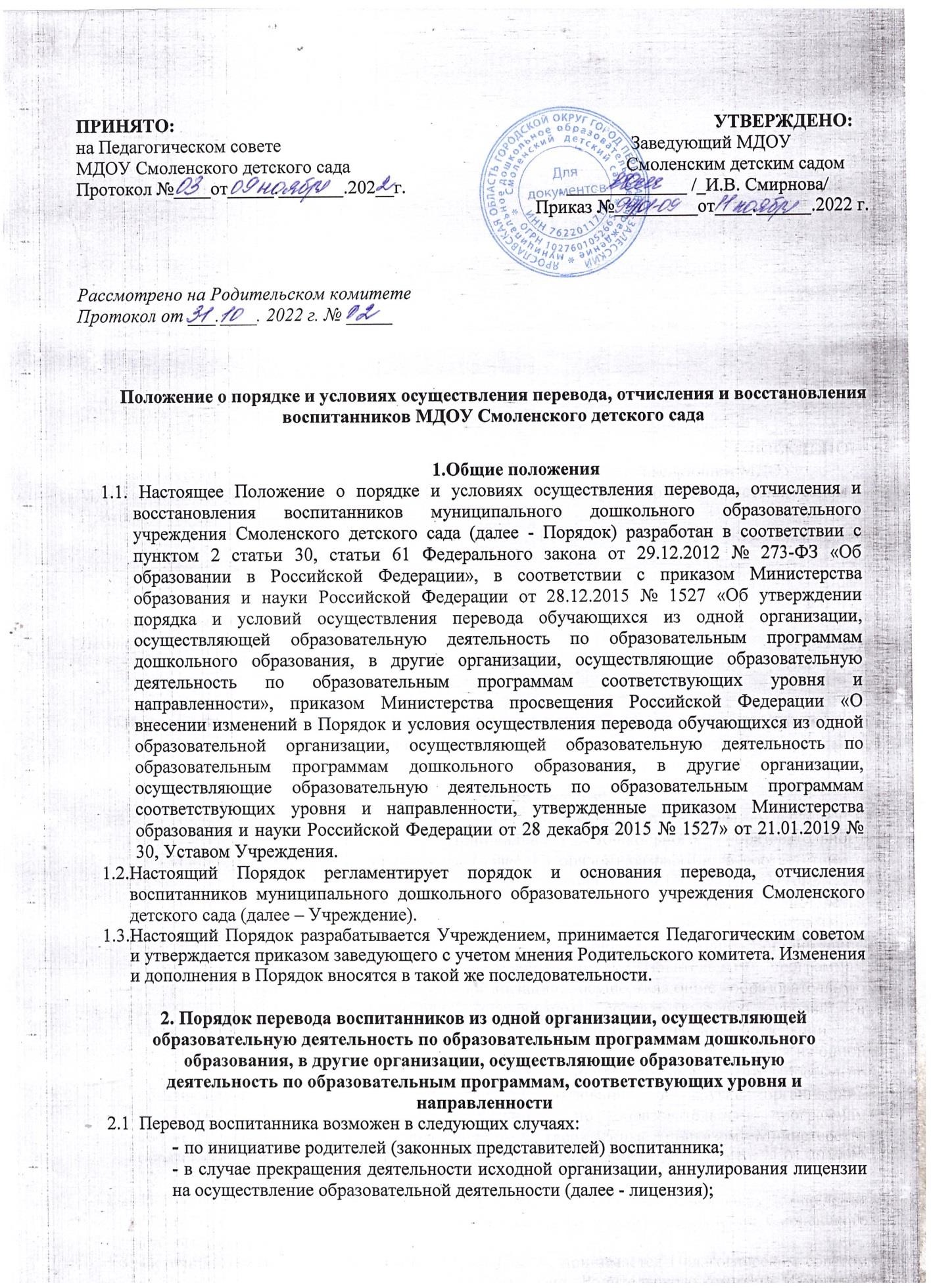 Подписано цифровой подписью: Смирнова Ирина Владимировна Дата: 2022.11.18 14:33:47+03'00'- в случае приостановления действия лицензии.Учредитель Учреждения (уполномоченный им орган - Управление образования Администрации города Переславля - Залесского (далее - Учредитель) обеспечивает перевод воспитанников с письменного согласия их родителей (законных представителей).Перевод воспитанников осуществляется через комплексную автоматизированную информационную систему «АИСДОУ» (при наличии свободных мест) по заявлению родителей (законных представителей), в том числе в случае его перевода для продолжения освоения программы в другую организацию, осуществляющую образовательную деятельность.Перевод воспитанников не зависит от периода (времени) учебного года.Перевод воспитанника по инициативе его родителей (законных представителей)В случае перевода воспитанника по инициативе его родителей (законных представителей) родители (законные представители) воспитанника:осуществляют выбор принимающей организации;-обращаются в Управление образования Администрации города Переславля - Залесского с запросом о наличии свободных мест соответствующей возрастной категории воспитанника и необходимой направленности группы в другой дошкольной образовательной организации, в том числе с использованием информационно - телекоммуникационной сети «Интернет» (далее - сеть Интернет);-обращаются в Учреждение с заявлением об отчислении воспитанника в связи с переводом в принимающую организацию. Заявление о переводе может быть направлено в форме электронного документа с использованием сети Интернет.В заявлении родителей (законных представителей) воспитанника об отчислении в порядке перевода в принимающую организацию (Приложение №1 – образец заявления) указываются:а) фамилия, имя, отчество (при наличии) воспитанника; б) дата рождения;в) направленность группы;г) наименование принимающей организации.д) в случае переезда в другую местность родителей (законных представителей) воспитанника указывается, в том числе населенный пункт, муниципальное образование, субъект Российской Федерации, в который осуществляется переезд.Заявление об отчислении регистрируется в журнале регистрации заявлений об отчислении воспитанников в порядке перевода. (Приложение № 2 – форма журнала регистрации заявлений об отчислении воспитанников в порядке перевода)На основании заявления родителей (законных представителей) воспитанника об отчислении в порядке перевода руководитель Учреждения в трехдневный срок издает распорядительный акт об отчислении обучающегося (воспитанника) в порядке перевода с указанием принимающей организации.Руководитель Учреждения выдает родителям (законным представителям) сброшюрованное, пронумерованное личное дело воспитанника (далее - личное дело) под роспись после фиксации в Журнале выдачи личных дел воспитанников на отчисление в порядке перевода (Приложение № 3).Требование предоставления других документов в качестве основания для зачисления обучающегося (воспитанника) в принимающую организацию в связи с переводом из Учреждения не допускается.Личное дело представляется родителями (законными представителями) воспитанника в принимающую организацию вместе с заявлением о зачислении воспитанника в указанную организацию в порядке перевода из Учреждения и предъявлением оригинала документа, удостоверяющего личность родителя (законного представителя) воспитанника. При отсутствии в личном деле копий документов, необходимых для приема в соответствии с Порядком приема на обучение по образовательным программам дошкольного образования, утвержденного приказом Министерства просвещения РФ от 15мая 2020 г. № 236 «Об утверждении Порядка приема на обучение по образовательным программам дошкольного образования», принимающая организация вправе запросить такие документы у родителей ( (законных представителей).Форма заявления родителей (законных представителей) о зачисление воспитанника в принимающее дошкольное образовательное учреждение в порядке перевода из исходного образовательного учреждения размещается на стенде и на официальном сайте в сети Интернет.В заявлении фиксируется согласие на обработку персональных данных и персональных данных, в порядке, установленном законодательством Российской Федерации (Приложении № 4)Администрация Учреждения регистрирует представленные документы в Журнале	регистрации заявлений граждан о приеме в Учреждение. (Приложение 5 – Форма журнала регистрации заявлений о приеме воспитанников).3.10. После приема заявления и личного дела принимающая организация заключает договор об образовании по образовательным программам дошкольного образования (далее - договор) с родителями (законными представителями) воспитанника и в течение трех рабочих дней после заключения договора издает распорядительный акт о зачислении воспитанника в порядке перевода.3.11 Принимающая организация при зачислении обучающегося (воспитанника), отчисленного из Учреждения, в течение двух рабочих дней с даты издания распорядительного акта о зачислении воспитанника в порядке перевода письменно уведомляет Учреждение о номере и дате распорядительного акта о зачислении воспитанника в принимающую организацию по электронному адресу (Приложение № 6 – образец уведомления о номере и дате распорядительного акта о зачислении в принимающую организацию. Приложение № 7 – образец письма в принимающую организацию. Приложение № 8 - форма журнала регистрации уведомлений образовательных организаций о зачислении обучающихся (воспитанников) в Учреждение в порядке перевода. Приложение № 9 – форма журнала регистрации уведомлений от образовательных организаций о зачислении воспитанников Учреждения)Перевод обучающегося в случае прекращения деятельности исходной организации, аннулирования лицензии, в случае приостановления действия лицензииПри принятии решения о прекращении деятельности Учреждения в соответствующем распорядительном акте Учредителя указывается принимающая организация либо перечень принимающих организаций (далее вместе - принимающая организация), в которую (ые) будут переводиться обучающиеся на основании письменных согласий родителей (законных представителей) на перевод.О предстоящем переводе руководитель Учреждения в случае прекращения своей деятельности обязан уведомить родителей (законных представителей) воспитанников в письменной форме в течение пяти рабочих дней с момента издания распорядительного акта Учредителя о прекращении деятельности исходной организации, а также разместить указанное уведомление на своем официальном сайте в сети Интернет. Данное уведомление должно содержать сроки предоставления письменных согласий родителей (законных представителей) воспитанников на перевод обучающихся в принимающую организацию.О причине, влекущей за собой необходимость перевода воспитанников, руководитель Учреждения обязан уведомить Учредителя, родителей (законных представителей) воспитанников в письменной форме, а также разместить указанное уведомление на своем официальном сайте в сети Интернет:в случае аннулирования лицензии - в течение пяти рабочих дней с момента вступления в законную силу решения суда;в случае приостановления действия лицензии - в течение пяти рабочих дней с момента внесения в Реестр лицензий сведений, содержащих информацию о принятом федеральным органом исполнительной власти, осуществляющим функции по контролю и надзору в сфереобразования, или органом исполнительной власти субъекта Российской Федерации, осуществляющим переданные Российской Федерацией полномочия в сфере образования, решении о приостановлении действия лицензии.Учредитель осуществляет выбор принимающего дошкольного образовательного учреждения с использованием информации, предварительно полученной от исходного образовательного учреждения, о списочном составе воспитанников с указанием возрастной категории, направленности группы и осваиваемых ими образовательных программ дошкольного образования.4.5. Учредитель запрашивает выбранные им дошкольные образовательные учреждения о возможности перевода в них воспитанников. Заведующие выбранных учреждений должны в течении десяти рабочих дней с момента получения соответствующего запроса письменно проинформировать о возможности перевода воспитанников.Руководитель Учреждения доводит до сведения родителей (законных представителей) воспитанников полученную от Учредителя информацию об организациях, реализующих образовательные программы дошкольного образования, которые дали согласие на перевод обучающихся из Учреждения, а также о сроках предоставления письменных согласий родителей (законных представителей) воспитанников на перевод воспитанников в принимающую организацию. Указанная информация доводится в течение десяти рабочих дней с момента ее получения и включает в себя:наименование принимающей организации,перечень реализуемых образовательных программ дошкольного образования,возрастную категорию обучающихся, направленность группы,количество свободных мест.После получения письменных согласий родителей (законных представителей) воспитанников руководитель Учреждения издает распорядительный акт об отчислении воспитанников в порядке перевода в принимающую организацию с указанием основания такого перевода (прекращение деятельности исходной организации, аннулирование лицензии, приостановление деятельности лицензии).В случае отказа от перевода в предлагаемую принимающую организацию родители (законные представители) воспитанника указывают об этом в письменном заявлении. 4.9.Руководитель Учреждения передает в принимающую организацию списочный составвоспитанников, письменные согласия родителей (законных представителей) воспитанников, личные дела.На основании представленных документов принимающая организация заключает договор с родителями (законными представителями) воспитанников и в течение трех рабочих дней после заключения договора издает распорядительный акт о зачислении воспитанника в порядке перевода в связи с прекращением деятельности исходной организации, аннулированием лицензии, приостановлением действия лицензии.В распорядительном акте о зачислении делается запись о зачислении воспитанника в порядке перевода с указанием Учреждения, в которой он обучался до перевода, возрастной категории воспитанника и направленности группы.В принимающей организации на основании переданных личных дел на воспитанников формируются новые личные дела, включающие в том числе выписку из распорядительного акта о зачислении в порядке перевода, соответствующие письменные согласия родителей (законных представителей) воспитанников.Временный перевод воспитанников в другую образовательную организациюВременный перевод в другую образовательную организацию, осуществляющую образовательную деятельность по образовательным программам дошкольного образования осуществляется в случае- закрытия образовательной организации для проведения ремонтных работ,в связи с аварийными и иными ситуациями, препятствующими её деятельности и создающими угрозу жизни и здоровью воспитанников на основании распорядительного акта Учредителя.Руководитель образовательной организации издает распорядительный акт о переводе с указанием основания для перевода, сроков, наименования принимающей организации. Приказ о приостановлении отношений в связи с переводом доводится до сведения родителей (законных представителей) способом размещения на официальном сайте в сети Интернет исходной организации и на информационных стендах, а также под роспись каждому родителю в течение 3-х дней со дня издания приказа о приостановлении отношений в связи переводом.В принимающую образовательную организацию передается медицинская карта воспитанника, с отметкой последнего дня посещения и отсутствия карантина в группе, которую он посещал.После приема заявления и личного дела принимающая организация в течение трех рабочих дней издает распорядительный акт о зачислении воспитанника в порядке перевода с указанием срока пребывания.Порядок отчисления воспитанниковОтчисление воспитанников из ДОУ может производиться в следующих случаях:в связи с получением образования (завершением обучения);по инициативе родителей (законных представителей), в том числе в случае перевода воспитанника в другое учреждение, осуществляющее образовательную деятельность, а также чтобы продолжить обучать ребенка в семье ( п.1 ч.3 ст. 44 Федерального закона от 29.12.2012 № 273-ФЗ)- по обстоятельствам, не зависящим от воли родителей (законных представителей) воспитанника и Учреждения, осуществляющего образовательную деятельность, в том числе в случае ликвидации Учреждения, аннулирования лицензии на осуществление образовательной деятельности.по медицинским показаниямОснованием для прекращения образовательных отношений является приказ заведующего об отчислении воспитанника из Учреждения.Отчисление воспитанника по инициативе родителей (законных представителей) осуществляется на основании заявления родителей (законных представителей) ребенка, в котором указываются следующие данные :ФИО родителей (законных представителей)номер телефона родителей (законных представителей)ФИО ребенкапричина, по которой ребенок отчисляется из детского садажелаемая дата отчислениядата написания заявления, личная подпись6.4. Права и обязанности участников образовательных отношений, предусмотренные Законодательством РФ об образовании и локальными нормативными актами ДОУ, прекращаются с даты отчисления воспитанника.Порядок восстановления воспитанников.7.1 Восстановление воспитанника в ДОУ не предусмотрено действующим законодательством. Зачисление воспитанника вновь происходит через прохождение процедуры получениягосударственной услуги заново.Порядок регулирования спорных вопросов8.1 Спорные вопросы, возникающие между родителями (законными представителями)воспитанников и администрацией ДОУ, регулируются Учредителем дошкольного образовательного учреждения в порядке, предусмотренным действующим законодательством РФ.Заключительные положения.Настоящее Положение о порядке и условиях осуществления перевода ,отчисления и восстановления воспитанников МДОУ Смоленского детского сада является нормативным актом ДОУ, принимается на Педагогическом совете, согласовывается с Родительским комитетом и утверждается приказом заведующего ДОУ.Все изменения и дополнения, вносимые в настоящее Положение, оформляются в письменной форме в соответствии с действующим законодательством РФ.Положение принимается на неопределенный срок, изменения и дополнения, вносимые в настоящее Положение , принимаются в порядке, предусмотренном п.8.1 настоящего Положения.После принятия данного Положения в новой редакции предыдущая редакция автоматически утрачивает силу.Приложение №1Форма заявления об отчислении в порядке перевода№  	номер и дата регистрации заявленияЗаведующему муниципальным дошкольным образовательным учреждением Смоленским детским садом ( ФИО заведующего)от		 ФИО родителя (законного представителя)Заявление об отчислении в порядке перевода воспитанникаПрошу отчислить моего сына(дочь)  	(Ф.И.О. ребенка)Дата рождения	,группа 	из	МДОУ Смоленского детского сада с	в связи с переводом в(наименование организации, в случае переезда в другую местность указывается населенный пункт, муниципальное образование, субъектРоссийской Федерации, в который осуществляется переезд)Подпись родителей (законных представителей)	 	Приложение № 2Форма журнала регистрации заявлений об отчислении воспитанников в порядкепереводаПриложение № 3Форма журнала выдачи личных дел воспитанников на отчисление в порядке переводаПриложение №4Форма заявления о зачислении в порядке перевода№  	номер и дата регистрации заявленияЗаведующему муниципальным дошкольным образовательным учреждением Смоленским детским садом ( ФИО заведующего)от		 ФИО родителя (законного представителя)ЗАЯВЛЕНИЕПрошу зачислить моего сына(дочь) 	(Ф.И.О. ребенка, дата и место рождения ребенка)проживающего по адресу: 	в МДОУ Смоленский детский сад в порядке перевода из(указать наименование организации, из которой осуществляется перевод и место его нахождения)Сведения о родителях:Мать:	 (фамилия, имя, отчество)(адрес места жительства, контактный телефон)Отец:	 (фамилия, имя, отчество)(адрес места жительства, контактный телефон)Законный представитель 	 (статус законного представителя, фамилия, имя, отчество, адрес места жительства, контактный телефон)Я, родитель/ законный представитель ребенка, согласен на сбор, хранение и обработку в электронном виде его и моих персональных данных в порядке, установленном законодательством Российской Федерации.Подпись родителя (законного представителя)	 	С документами, регламентирующими деятельность муниципального дошкольного образовательного учреждения Смоленского детского сада:с Уставом, лицензией на осуществление образовательной деятельности, основной образовательной программой дошкольного образования, Правилами внутреннего распорядка обучающихся, Правилами приёма граждан на обучение по основной образовательной программе дошкольного образования, Порядком и основаниемперевода, отчисления воспитанников, Порядком оформления возникновения и прекращения отношений между Учреждением и родителями (законными представителями), Положением о режиме занятий, Положением о языке (языках) обучения, правами воспитанников, правами и обязанностями родителей (законных представителей), ознакомлен (ы)Подпись родителя (законного представителя)	 	Я, родитель/ законный представитель ребенка, осуществляю выбор языка на получение образования по основной образовательной программе дошкольного образования муниципального дошкольного образовательного учреждения Смоленского детского садаПодпись родителя (законного представителя)	 	Приложение № 5Форма журнала регистрации заявлений о приеме воспитанников в порядке переводаПриложение № 6Образец уведомления о номере и дате распорядительного акта о зачислении в принимающую организациюУведомлениеМДОУ Смоленский детский сад уведомляет Вас о том, что воспитанник(фамилия, имя, отчество ребенка)Зачислен в группу общеразвивающей, (компенсирующей ) направленности с«	»	20	годаПриказ №	, от«	»	20	г.Основание: заявление родителя (законного представителя)от«	»	20	года.Заведующий	/ ФИО заведующего/Приложение № 7Образец письма в принимающую организациюАдресатВ соответствии с п.11 раздела 2 Порядка и условий осуществления перевода обучающихся из одной организации, осуществляющей образовательную деятельность по образовательным программам дошкольного образования, в другие организации, осуществляющие образовательную деятельность по образовательным программам соответствующих уровня и направленности, утвержденного приказом Минобрнауки РФ от 28.12.2015 № 1527 прошу направить в МДОУ Смоленский детский сад на электронный адрес irinasm6918@yandex.ru сканированный вариант уведомления в течение двух рабочих дней после зачисления в Вашу дошкольную образовательную организацию(ФИО воспитанника) с указанием номера и даты распорядительного акта.Заведующий	/ ФИО заведующего/Приложение № 8Форма журнала регистрации уведомлений образовательных организаций о зачислении обучающихся (воспитанников) в порядке переводав МДОУ Смоленский детский садРасписка в получении документовЗаявление о приеме в порядке перевода от	№	в МДОУ Смоленский детский сад приложением документов принято.Перечень принятых документов: 1.Личное дело на	л.2. Заключение ПМПКДокументы приняты в количестве	шт.«	»	20	гЗаведующий	 	 	/ФИО заведующего/Приложение № 9Форма журнала регистрации поступления уведомлений от образовательных организаций о зачислении воспитанников МДОУ Смоленского детского сада в порядке перевода«	»	20	гЗаведующий	 	 	/ФИО заведующего/№п\ пФИОзаявителяРегистрационный номер заявления родителей на отчисление, датаДата подачи заявленияФИОвоспитанни каДата рожден ияПринимаю щая организаци я (ДОО, вкоторое выбывает)Примечание№ п/ пФИОвоспитан никаДата рожде нияПринимающая организац ия (ДОУ в которое выбывает)ФИОзаявите ляРегистрацио нный номер заявления родителей на отчисление№, дата приказ а об отчисл енииОтметка о получени и личного дела воспитан ника родителе мОтметка о получении письменно го уведомлен ия из принимаю щей организац ии с указанием№ и даты приказа№ п\пФИОзаявителяРегистрационный номер заявления родителей на переводДата подачи заявленияФИОвоспитанникаДата рожденияПримечание№п\ пФИОвоспитанника, дата рожденияОткуда прибылДата поступленияРеквизиты уведомления№п\ пДатапоступления уведомленияФИОвоспитанника, дата рожденияКуда поступил(принимающая организация)Дата поступления№ приказаРеквизиты уведомления